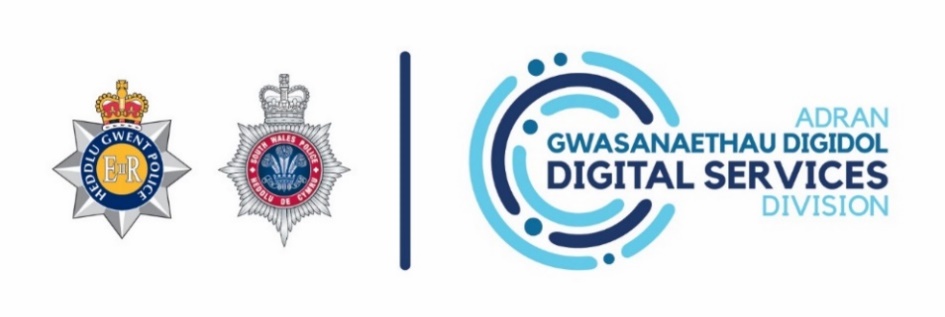 PROFFIL Y RÔLRhaid i bob unigolyn yn Heddlu De Cymru ddangos y rhinweddau i allu gweithio mewn sefydliad â grwpiau lleiafrifol a darparu gwasanaeth i grwpiau lleiafrifol mewn cymunedau. Rhaid iddo ddangos y gall gyfrannu at amgylchedd gwaith agored a theg lle na chaniateir ymddygiad amhriodol. Ni ddylai ddangos unrhyw dystiolaeth y bydd yn debygol o gyfrannu at unrhyw achos o fwlio yn y gweithle nac unrhyw fath arall o ymddygiad gwahaniaethol. Dull AsesuWrth gwblhau eich cais, sicrhewch eich bod ond yn cwblhau'r adrannau sydd wedi'u marcio isod gan mai'r rhain yw'r adrannau y cewch eich marcio yn eu herbyn ar gyfer cam llunio rhestr fer eich cais.Teitl y Rôl:Swyddog Cymorth Prosiect yr Is-adran Gwasanaethau DigidolGradd:SC4/5Yn atebol i:Rheolwr ProsiectYn gyfrifol am:Dim Cyfrifoldebau GoruchwylioCydgysylltu â:Swyddogion yr Heddlu, Staff yr Heddlu, y Cyhoedd, Sefydliadau Allanol, Asiantaethau a PhartneriaethauLefel Fetio Ofynnol:Fetio RecriwtioDyddiad Cyhoeddi:5 Rhagfyr 2019Diben y RôlDarparu cymorth gweinyddol a chymorth prosiect a chyflawni dyletswyddau ymchwil o ddydd i ddydd ar gyfer yr Is-adran Gwasanaethau Digidol gan ganolbwyntio'n bennaf ar brosiect y Rhwydwaith Gwasanaethau Brys a Gweithgareddau Cydgysylltu Sicrwydd Cwmpas.Prif Gyfrifoldebau Gweinyddu Prif Gyfrifoldebau Ymgymryd â dyletswyddau gweinyddol cyffredinol a all gynnwys y canlynol: -Prosesu geiriau/teipioFformatio dogfennauCydgysylltu dyddiaduron y swyddfaArchebuCasglu a dosbarthu'r postFfeilio a chadw gwybodaethGweithredu peiriannau/cyfarpar cysylltiedig a all gynnwys systemau gwybodaeth a ffonau sy'n gysylltiedig â nhw, o fewn unedau/adrannau arbenigolMonitro cyllideb a ddyrannwyd o bosiblPrif Gyfrifoldebau Cyngor ac Arweiniad Prif Gyfrifoldebau Derbyn ac ymateb i ymholiadau gan gwsmeriaid, gan gynnwys ymholiadau cymhleth yn ymwneud â maes gwaithDarparu gwybodaeth berthnasol, dros y ffôn, wyneb yn wyneb neu'n electronig yn seiliedig ar weithdrefnau adrannol presennolDelio ag ymholiadau syml a'r rhai a gaiff eu huwchgyfeirio, ac uwchgyfeirio ymholiadau anoddach neu gymhlethGall gynnwys rhyngweithio â grwpiau cymunedol ac aelodau o'r cyhoedd a darparu gwybodaeth iddynt yn rhagweithiolPrif Gyfrifoldebau Trefnu/Cynllunio Prif Gyfrifoldebau Trefnu, amserlennu a mynychu digwyddiadau/cyfarfodydd, a threfnu adnoddau gan gynnwys cyfarpar, pobl a systemau yn ôl cyfarwyddydCynllunio a threfnu eich gwaith eich hun a/neu gyfrannu at brosiect adrannolCydgysylltu ag aelodau eraill o'r tîmCyfrannu at flaenoriaethau cymunedol lleol o bosiblPrif Gyfrifoldebau ProsesauPrif Gyfrifoldebau Dilyn, creu a diwygio prosesau i'w defnyddio gennych chi eich hun ac eraill sy'n gysylltiedig â'r maes gwaithSicrhau ansawdd prosesau i'w defnyddio gennych chi eich hun ac eraill yn ôl cyfarwyddydCadarnhau lefelau stoc a gwneud ceisiadau am gyflenwadau o bosiblDerbyn a phrosesu mathau amrywiol o drafodion o bosiblPrif Gyfrifoldebau Cadw Cofnodion  Prif Gyfrifoldebau Creu, storio, cynnal a chadw, adalw a diweddaru cofnodion/data â llaw ac yn electronig ar systemau lleol a chenedlaetholDefnyddio a deall systemau cyffredin sy'n berthnasol i'r maes gwaith er mwyn trin gwybodaeth a gwneud ymchwiliadau cychwynnol i ymholiadau/problemau cwsmeriaidPrif Gyfrifoldebau Ymchwil/Ymchwilio Prif Gyfrifoldebau Ysgrifennu a chyflwyno canfyddiadau neu wybodaeth i gynnwys argymhellion a chamau gweithredu wedi'u seilio ar friff penodolCasglu a choladu gwybodaeth ymchwil i chi ac eraillRhoi sylw i ymholiadau yn unol â chyfarwyddydPrif Gyfrifoldebau Gwasanaeth Cwsmeriaid a Chynrychiolaeth Cyflwyno delwedd a gwasanaeth cadarnhaol i gwsmeriaid mewnol ac allanol.Mae'n ofynnol i unigolion ymgysylltu'n effeithiol â chwsmeriaid mewnol ac allanol ar bob lefel er mwyn darparu gwasanaeth o safon uchel.Cynnal cyfrinachedd mewn perthynas â materion diogelu data a safonau Rheoli Gwybodaeth yr Heddlu (MOPI)Prif Gyfrifoldebau Yn ogystal, bydd yn rhaid i ddeiliad y swydd fod yn barod i ymgymryd â dyletswyddau ychwanegol a all godi yn sgil amgylchiadau sy'n newid, ond nad ydynt, o reidrwydd, yn newid natur gyffredinol na lefel cyfrifoldeb y swydd. CymwysterauHanfodolRhaid meddu ar lefel dda o addysg hyd at lefel TGAU (A-C) o leiaf, sy'n cynnwys Mathemateg a Saesneg, neu allu dangos sgiliau a galluoedd cyfatebol. SgiliauHanfodolRhaid meddu ar sgiliau cyfrifiadurol a'r gallu i ddefnyddio rhaglenni Microsoft.DymunolCymraeg Iaith Lefel 2 – Yn gallu deall hanfod sgwrs, cyfleu gwybodaeth sylfaenol, cyfrannu at gyfarfodydd, trosglwyddo galwadau ffôn ac ymateb i geisiadau syml yn Gymraeg. Hefyd, y gallu i gyflwyno eich hun a phobl eraill yn ôl enw, rôl a lleoliad/sefydliad  Profiad o reoli swyddfa a/neu brofiad ysgrifenyddol blaenorol Meddu ar gymhwyster rheoli prosiect ffurfiol, neu'n gyfarwydd â methodolegau rheoli prosiect Prince2 ac APM neu fethodolegau tebyg Meddu ar sgiliau ymchwil cadarn Meddu ar sgiliau trefnu cadarn GwybodaethHanfodolProfiad o waith prosiect Rhoi gweithdrefnau rheoli ar waith mewn perthynas â dogfennau prosiectau Diweddaru cynlluniau prosiectau Rheoli risgiau prosiectau, gan gynnwys diweddaru a rheoli fersiynau o'r gofrestr risgiauDymunolCynnal a monitro cyllidebau prosiectauRhinweddau PersonolGwasanaethu'r Cyhoedd Dangos cred wirioneddol mewn gwasanaethu'r cyhoedd, gan ganolbwyntio ar yr hyn sy'n bwysig i'r cyhoedd ac a fydd o'r budd pennaf i'r cyhoeddDeall disgwyliadau, pryderon ac anghenion newidiol cymunedau gwahanol a cheisio mynd i'r afael â nhwMeithrin hyder y cyhoedd drwy siarad â phobl mewn cymunedau lleol er mwyn ystyried eu safbwyntiau a chwalu'r rhwystrau rhyngddyn nhw a'r heddluDeall effaith plismona ar gymunedau gwahanol a'r buddiannau iddynt, a nodi'r ffordd orau o ddarparu gwasanaethau iddyntGweithio mewn partneriaeth ag asiantaethau eraill er mwyn darparu'r gwasanaeth cyffredinol gorau posibl i'r cyhoeddProffesiynoldeb Gweithredu ag uniondeb, yn unol â gwerthoedd Gwasanaeth yr HeddluCymryd perchnogaeth wrth ddatrys problemau, gan ddangos dewrder a gwydnwch wrth ymdrin â sefyllfaoedd anodd a allai fod yn ymfflamycholGweithredu ar eich liwt eich hun i fynd i'r afael â materion, gan ddangos awydd i ymroi i weithio'n galed a gwneud ymdrech ychwanegol pan fo angenCynnal safonau proffesiynol, gan fod yn onest a moesegol, a herio ymddygiad amhroffesiynol neu wahaniaetholBod yn bwyllog ac yn broffesiynol dan bwysau, gan leddfu gwrthdaro, a bod yn barod i gamu ymlaen a chymryd rheolaeth pan fo angen.Agored i Newid  Bod yn gadarnhaol ynghylch newid, gan ymateb mewn modd hyblyg ac addasu i ffyrdd gwahanol o weithioDod o hyd i ffyrdd gwell, mwy cost-effeithiol o wneud pethau, gan wneud awgrymiadau ar gyfer newidDatrys problemau mewn ffordd arloesol a chreadigolGofyn am adborth a gweithredu arno, gan ddysgu o brofiad a meithrin eich sgiliau a'ch gwybodaeth broffesiynol eich hunDarparu Gwasanaethau Deall amcanion a blaenoriaethau'r sefydliad a'r ffordd y mae gwaith yn cyd-fynd â'r rhainCynllunio a threfnu tasgau'n effeithiol, gan gyflawni canlyniadau mewn ffordd strwythuredig a threfnusRheoli tasgau lluosog yn effeithiol drwy ystyried pethau ymlaen llaw, blaenoriaethu a rheoli amser yn ddaCanolbwyntio ar y canlyniadau i'w cyflawni, gan weithio'n gyflym ac yn gywir a gofyn am arweiniad pan fo'n briodolGwneud PenderfyniadauCasglu, dilysu ac asesu'r holl wybodaeth briodol sydd ar gael i feithrin dealltwriaeth gywir o sefyllfaoeddYstyried amrywiaeth o opsiynau posibl cyn gwneud penderfyniadau clir ac amserol y gellir eu cyfiawnhauAdolygu penderfyniadau, o ystyried gwybodaeth newydd ac amgylchiadau newidiolCydbwyso risgiau, costau a buddiannau, gan ystyried effaith ehangach penderfyniadauArfer disgresiwn a barn broffesiynol, gan sicrhau bod camau gweithredu a phenderfyniadau yn gymesur ac er budd y cyhoeddCydweithio ag Eraill Cydweithio ag eraill er mwyn cyflawni pethau, gan fod yn barod i roi help a chymorth i gydweithwyrYn hawdd mynd atoch, gan ddatblygu cydberthnasau gwaith cadarnhaolGwrando'n ofalus a gofyn cwestiynau er mwyn sicrhau dealltwriaeth, gan leisio eich barn eich hun yn gadarnhaol ac yn adeiladolDarbwyllo pobl drwy bwysleisio manteision dull gweithredu penodol, rhoi'r wybodaeth ddiweddaraf iddynt a rheoli eu disgwyliadauBod yn foesgar, yn gwrtais ac yn ystyriol, gan ddangos empathi a thosturiTrin pobl fel unigolion a mynd i'r afael â'u hanghenion a'u pryderon penodol Trin pobl â pharch ac urddas, gan ymdrin â nhw'n deg a heb ragfarn drwy beidio â beirniadu, ni waeth beth fo'u cefndir na'u hamgylchiadauLlunio rhestr ferCymwysterau✓Sgiliau Gwybodaeth✓Rhinwedd Bersonol – Gwasanaethu'r CyhoeddRhinwedd Bersonol – Proffesiynoldeb✓Rhinwedd Bersonol – Agored i NewidRhinwedd Bersonol – Darparu Gwasanaethau✓Rhinwedd Bersonol – Gwneud PenderfyniadauRhinwedd Bersonol – Cydweithio ag Eraill✓